Indirect Questions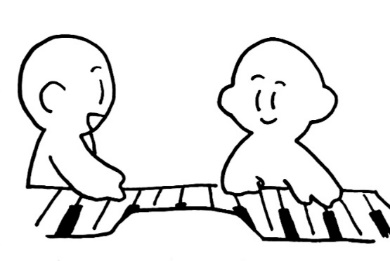 Example: Q: I don’t know why they are happy.	   		   A: They are happy because they are playing the piano.1. 				 4. 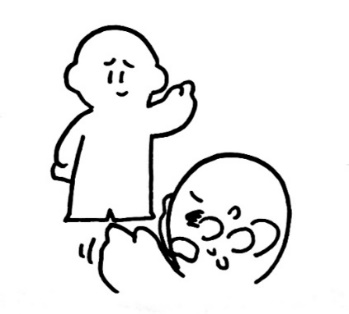 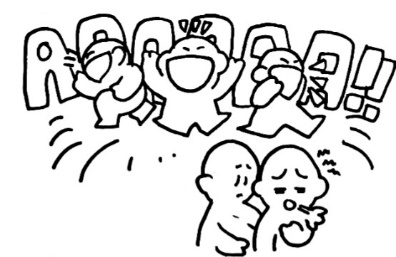 Q: I don’t know why he is ______________.		                Q: I don’t know why she is ______________.A: He is __________ because _____________________.		A: She is __________ because ____________________.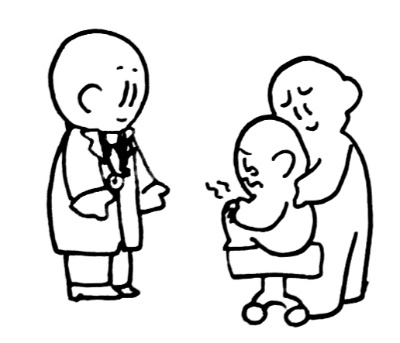 2. 				5.				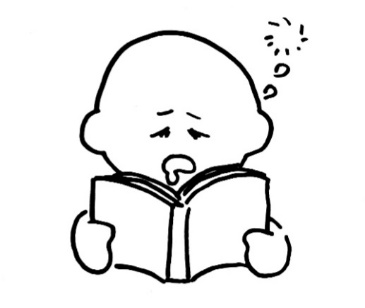 Q: I don’t know why he is  ______________.			Q: I don’t know why he is ______________.A: He is __________ because _____________________.	            A: He is __________ because ______________________.3. 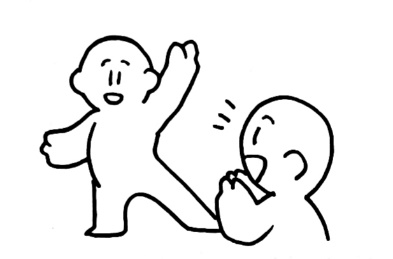 Q: I don’t know why she is  ______________.A: She is __________ because _______________________.